А Д М И Н И С Т Р А Ц И ЯМИРНОГО СЕЛЬСКОГО ПОСЕЛЕНИЯ НОВОНИКОЛАЕВСКОГО МУНИЦИПАЛЬНОГО РАЙОНА ВОЛГОГРАДСКОЙ ОБЛАСТИ___________________________________________________________________________ПОСТАНОВЛЕНИЕ15 июля 2015 года    № 12   « Об утверждении положения о кадровом резерве для замещения вакантных должностей муниципальной службы в администрации Мирного сельского поселения Новониколаевского муниципального района Волгоградской области»В целях совершенствования работы по подбору и расстановке кадров, формирования высокопрофессионального кадрового состава, своевременного комплектования администрации Мирного сельского поселения Новониколаевского муниципального района высококвалифицированными специалистами, обладающими личными и деловыми качествами, для добросовестного и эффективного исполнения муниципальными служащими должностных обязанностей, в соответствии с п. 4 ст. 32, 33 Федерального закона 25-ФЗ от 02.03.2007 ”О муниципальной службе в Российской Федерации” постановляет:Утвердить прилагаемое Положение о кадровом резерве для замещения вакантных должностей муниципальной службы в администрации Мирного сельского поселения Новониколаевского муниципального района Волгоградской области.Контроль за исполнением настоящего постановления оставляю за собой.4. Настоящее постановление вступает в силу с момента подписания и подлежит официальному опубликованию.Глава Мирного сельского поселения                                                                  А.Ю. Куроплин ПОЛОЖЕНИЕО КАДРОВОМ РЕЗЕРВЕ ДЛЯ ЗАМЕЩЕНИЯ ВАКАНТНЫХ ДОЛЖНОСТЕЙ МУНИЦИПАЛЬНОЙ СЛУЖБЫ В АДМИНИСТРАЦИИ МИРНОГО СЕЛЬСКОГО ПОСЕЛЕНИЯ  НОВОНИКОЛАЕВСКОГО МУНИЦИПАЛЬНОГО РАЙОНА ВОЛГОГРАДСКОЙ ОБЛАСТИНастоящее Положение разработано в соответствии с Федеральным законом от 02.03.2007 N 25-ФЗ ”О муниципальной службе в Российской Федерации“ и устанавливает единый порядок формирования кадрового резерва на муниципальной службе в администрации Мирного сельского поселения  Новониколаевского муниципального района, а также определяет организацию работы с ним для дальнейшего замещения вакантных должностей муниципальной службы в администрации Мирного сельского поселения  Новониколаевского муниципального района (далее - муниципальной службы).Раздел 1. ОБЩИЕ ПОЛОЖЕНИЯ1.1. Резерв кадров муниципальной службы администрации Мирного сельского поселения  Новониколаевского муниципального района это группа перспективных руководителей и специалистов, как состоящих, так и не состоящих на муниципальной службе, обладающих способностью к управленческой и иной предусмотренной законодательством о муниципальной службе деятельности, отвечающих квалификационным требованиям, предъявляемым к муниципальным должностям муниципальной службы, готовых к замещению имеющихся или образующихся вакантных муниципальных должностей муниципальной службы.1.2. Резерв кадров является гарантом стабильности всех звеньев муниципальной службы, высокой эффективности исполнения муниципальными служащими своих должностных обязанностей, стимулом повышения профессионализма и деловой активности муниципальных служащих.1.3. Руководство работой с резервом кадров осуществляет глава Мирного сельского поселения.1.4. Обязанности по выполнению организационной, координационной, методической работы и контрольной функции по формированию и ведению резерва кадров осуществляет ведущий специалист  администрации Мирного сельского поселения  совместно с сотрудником администрации, отвечающим за работу с кадрами.В резерв кадров на повышение должности включаются кандидатуры, отвечающие квалификационным требованиям, прошедшие аттестацию либо успешно сдавшие квалификационный экзамен и обладающие необходимыми профессиональными качествами.Муниципальный служащий (гражданин) включается в кадровый резерв администрации на срок не более пяти лет.Глава администрации Мирного сельского поселения  вправе продлить предельный срок нахождения муниципального служащего (гражданина) в кадровом резерве администрации.Резерв кадров формируется из:-	муниципальных служащих,	замещающих муниципальные должности муниципальной службы администрации и ее структурных подразделений, успешно прошедших аттестацию или сдавших квалификационный экзамен;лиц, рекомендованных для включения в резерв кадров аттестационной комиссией администрации;специалистов, прошедших обучение по государственным программам подготовки и переподготовки государственных и муниципальных служащих;руководителей, специалистов предприятий, учреждений, организаций, обеспечивающих жизнедеятельность городского поселения и соответствующих установленным квалификационным требованиям;выпускников вузов соответствующего профиля;  муниципальных служащих, уволенных с муниципальной службы в связи с ликвидацией, реорганизацией или сокращением штата (численности).В резерв кадров могут включаться граждане, не являющиеся муниципальными служащими, которые должны представить необходимые документы ведущему специалисту администрации Мирного сельского поселения .Муниципальные служащие, состоящие в резерве кадров на замещение вакантных муниципальных должностей муниципальной службы, могут быть назначены на эти должности без участия в конкурсе.Лицам, назначенным на муниципальные должности муниципальной службы из резерва кадров, может быть установлено испытание на срок от трех до шести месяцев.При отсутствии заявлений от муниципальных служащих и (или) граждан, претендующих на замещение вакантной муниципальной должности, или признании таких лиц не соответствующими требованиям настоящего Положения кадровый резерв не формируется.Раздел 2. ПОРЯДОК ВЕДЕНИЯ РЕЗЕРВА КАДРОВ2.1. Основной целью формирования резерва кадров является создание подготовленного к управлению состава кадров муниципальных служащих, обеспечение непрерывности и преемственности муниципального управления, его совершенствования на основе подборки, подготовки и выдвижения кадров, способных профессионально и эффективно реализовать задачи и функции органов местного самоуправления администрации поселения, стимулирования повышения профессионализма и служебной активности муниципальных служащих, реализации их права на продвижение по службе с учетом результатов и стажа работы, уровня квалификации.2.2. Формирование резерва кадров осуществляется на основе следующих принципов:равного доступа граждан Российской Федерации к муниципальной службе;планирования, открытости и гласности при проведении работы по формированию резерва кадров муниципальных служащих;  оптимального сочетания опытных и молодых руководителей и специалистов, преемственности в руководстве;компетенции и профессионализма.Резерв кадров формируется в администрации поселения по группам муниципальных должностей, включенных в реестр муниципальных должностей администрации на замещение высших, главных, ведущих, старших, младших должностей муниципальной службы.В процессе формирования резерва кадров ведущий специалист администрации Мирного сельского поселения  при непосредственном участии сотрудника администрации, отвечающего за работу с кадрами, осуществляет постоянную работу по определению потребности в резерве кадров на перспективу с учетом:предполагаемых изменений в штатном расписании и организационной структуре администрации поселения и ее структурных подразделений;  результатов анализа и прогноза сменяемости муниципальных служащих муниципальной службы.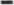 2.5. Формирование и подготовка резерва кадров включает основные этапы:подбор и изучение кандидатур для зачисления в резерв кадров; - формирование резерва кадров;выдвижение работников, зачисленных в резерв кадров.2.6. Формирование предварительного списка кандидатов в резерв кадров муниципальных служащих осуществляется на основании: рекомендаций руководителей предприятий и организаций района, в ведении которых работает (или работал) кандидат, аттестационных и конкурсных комиссий, руководителей структурных подразделений администрации;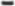 самовыдвижения в кандидаты на включение в резерв кадров муниципальных служащих;конкурсного отбора выпускников вузов соответствующего профиля.Обо всех кандидатах в резерв кадров, включенных в предварительный список, собирается базисная информация, и осуществляются проверочные мероприятия в соответствии с действующим законодательством Российской Федерации. Кандидат на зачисление в резерв кадров предупреждается о том, что в процессе изучения документов сведения, представленные им, могут быть проверены.Резерв кадров утверждается распоряжением главы Мирного поселения.Для зачисления в резерв кадров муниципальных служащих кандидат, не состоящий на муниципальной службе, представляет администрацию Мирного сельского поселения следующие документы:личное заявление;собственноручно заполненную и подписанную анкету по форме, установленной уполномоченным Правительством Российской Федерации федеральным органом исполнительной власти;карточку по утвержденному образцу (приложение 1N 1);трудовую книжку или заверенную надлежащим образом ее копию;документы, подтверждающие профессиональное образование;документ, удостоверяющий личность;страховое свидетельство обязательного пенсионного страхования, за исключением случаев, когда трудовой договор (контракт) заключается впервые;свидетельство о постановке физического лица на учет в налоговом органе по месту жительства на территории Российской Федерации;документы воинского учета - для граждан, пребывающих в запасе, и лиц, подлежащих призыву на военную службу;  заключение медицинской организации об отсутствии заболевания, препятствующего поступлению на муниципальную службу;сведения о доходах за год, предшествующий году поступления на муниципальную службу, об имуществе и обязательствах имущественного характера;аттестационные листы (при наличии);результаты квалификационных экзаменов (при наличии);характеристику с предыдущего места работы (при наличии).При отказе кандидата от представления установленных документов администрация Мирного сельского поселения вправе отказать ему в просьбе о включении в резерв кадров.После рассмотрения и отбора ведущий специалист администрации Мирного сельского поселения  составляется предварительный список кандидатов на включение в резерв кадров администрации Мирного сельского поселения  (приложение N 2), который направляется главе Мирного сельского поселения на утверждение.Перечень лиц, включенных в Резерв, заносится сотрудником администрации, отвечающего за работу с кадрами в учетные карточки по форме согласно приложению N3 к настоящему Положению.Основанием для отказа в зачислении в резерв кадров служит несоответствие кандидата квалификационным требованиям, предъявляемым к замещению соответствующей муниципальной должности, установленным Законом Волгоградской области от 11.02.2008 1626-ОД ”О некоторых вопросах муниципальной службы в Волгоградской области”.Не могут быть включены в резерв кадров граждане, которые в соответствии с действующим законодательством Российской Федерации не могут быть приняты на муниципальную службу и находиться на муниципальной службе.Решение об исключении из состава резерва кадров оформляется распоряжением главы Мирного сельского поселения по представлению ведущего специалиста администрации Мирного сельского поселения , основанием для этого является:увольнение с муниципальной службы по основаниям, предусмотренным п. З, 5 7.1, 11 ч. 1 ТК РФ, ч. 1 ст. 19 Федерального закона N 25-ФЗ от 02.03.2007 ”О муниципальной службе в Российской Федерации”;выдвижение на вышестоящую должность;наступление и (или) обнаружение обстоятельств, препятствующих поступлению или нахождению на муниципальной службе;наложение дисциплинарного взыскания;применение административного наказания в виде дисквалификации;отрицательные результаты аттестации или квалификационного экзамена;  достижение возраста 65 лет;личное заявление об исключении из резерва кадров;представление подложных документов или заведомо ложных сведений при подаче заявления о включении в резерв кадров;истечение установленного срока пребывания в резерве кадров;смерть или признание судом умершим или безвестно отсутствующим.Кандидат на замещение муниципальной должности муниципальной службы администрации Мирного сельского поселения  в течение 30 дней со дня поступления документов уведомляется о включении или не включении его в резерв кадров администрации Мирного сельского поселения .Документы кандидата, не включенного в резерв кадров, возвращаются ему в установленном порядке.Все документы, хранящиеся в деле кандидата, в случае исключения из резерва кадров возвращаются ему в установленном порядке.Документы, представленные кандидатом для включения в резерв кадров, после его зачисления формируются в отдельное дело. В деле накапливаются материалы, отражающие процесс и результаты подготовки кандидата к замещению соответствующей должности.Ежегодно до 15 декабря проводится оценка деятельности каждого зачисленного за минувший год в резерв кадров кандидата и пересмотр резерва кадров. При этом рассматриваются такие показатели, как соблюдение трудовой и исполнительской дисциплины, наложение дисциплинарных взысканий, применение поощрений. Пополнение резерва кадров производится в том же порядке, как и при формировании его.Ведущий специалист администрации Мирного сельского поселения  совместно с сотрудником администрации, ответственным за работу с кадрами, ведет банк данных резерва кадров и обновляет его согласно поступающей информации.Основными условиями эффективной работы с резервом кадров являются:преимущественное назначение на муниципальные должности муниципальной службы лиц из резерва кадров, прошедших соответствующую подготовку в составе резерва;ежегодное уточнение резерва кадров, планирование должностных назначений, определение целесообразности дальнейшего пребывания в резерве кадров лиц, не получивших назначения;  проведение мероприятий по формированию муниципального заказа на переподготовку и повышение квалификации муниципальных служащих в целях организации обучения резерва кадров;  соблюдение необходимой конфиденциальности на всех этапах формирования резерва кадров, особенно при исследовании деловых и личностных качеств кандидата.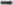 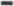 2.19. При назначении на должность делается выбор из всех кандидатов резерва кадров на данную должность, оцениваются их деловые и моральные качества с учетом характера предстоящей работы.Раздел 3. ЗАКЛЮЧИТЕЛЬНЫЕ ПОЛОЖЕНИЯ3.1. Глава Мирного сельского поселения несет персональную ответственность за своевременный и обоснованный отбор кандидатов в кадровый резерв, организует и контролирует их профессиональную подготовку и подготовку соответствующих документов.3.2. Ведущий специалист администрации Мирного сельского поселения , формирующий резерв кадров муниципальных служащих, несет ответственность за полноту и достоверность информации о кандидатах, включаемых в резерв, за их соответствие квалификационным требованиям. На основании представленных данных глава Мирного сельского поселения включает кандидатов в резерв кадров.3.3. Ведущий специалист администрации Мирного сельского поселения  совместно с сотрудником администрации, отвечающим за работу с кадрами:обеспечивают анализ, сбор и обработку данных по кандидатурам в резерв кадров;ведут работу по учету и накоплению данных о кадровом резерве, формированию личных дел кандидатов, готовят соответствующие документы на лиц, зачисленных в кадровый резерв.-  осуществляют методическое обеспечение работы с кадровым резервом администрации и ее структурных подразделений;  осуществляют постоянный контроль за работой, движением и ростом резерва кадров, соблюдением установленного порядка работы с резервом кадров; 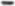 - ведут учет лиц, состоящих в кадровом резерве, утверждаемом главой Мирного поселения.Сведения, поступающие в связи с пребыванием кандидатов в резерве кадров, носят конфиденциальный характер и включаются в его личное дело в установленном порядке.Споры, связанные с порядком ведения резерва кадров администрации Мирного сельского поселения , решаются в установленном законодательством Российской Федерации порядке.Приложение N1 к Положению о кадровом резерве для замещения вакантных должностей муниципальной службы в администрации Мирного сельского поселения  Новониколаевского муниципального районаВолгоградской областиКарточка кандидата в резерв кадров муниципальных служащих муниципальной службы администрации Мирного сельского поселения  Новониколаевского муниципального района Волгоградской области1. ФИО__________________________________________________________________________2. Место работы, должностьЗ. АдресНациональностьДолжность, на которую включается в резерв кадровКем выдвинут в резервЧисло, месяц, год рожденияОпыт работыОбразованиеНаименование и дата окончания учебного заведения____________________________________________________________________________________________________________________________________________________________11 . Квалификация по диплому_______________________________________________Ученая степень, звание /дата присвоения/__________________________________Дополнительное образование____________________________________________Поощрения и взыскания (кем и когда вынесены)_____________________________Общественная деятельность___________________________________________ (участие в работе общественных организаций,  фондов, советов и т.п.)Награды (наименование и дата награждения)_____________________________Семейное положение (состав семьи, Ф.И.О., даты рождения членов семьи)Домашний адрес___________________________________________________________Телефон (служебный и домашний)________________________________________Подпись кандидатаПриложение N 2      о кадровом замещения вакантных должностей муниципальной службы в администрации Мирного сельского поселения  Новониколаевского муниципального районаВолгоградской областиПРЕДВАРИТЕЛЬНЫЙ СПИСОК КАНДИДАТОВНА ВКЛЮЧЕНИЕ В РЕЗЕРВ КАДРОВ АДМИНИСТРАЦИИМИРНОГО СЕЛЬСКОГО ПОСЕЛЕНИЯ НОВОНИКОЛАЕВСКОГО МУНИЦИПАЛЬНОГО РАЙОНА ВОЛГОГРАДСКОЙОБЛАСТИПриложение N 3о кадровом замещения вакантных должностей муниципальной службы в администрации Мирного сельского поселения  Новониколаевского муниципального районаВолгоградской областиУЧЕТНАЯ КАРТОЧКА муниципального служащего (гражданина), включенногов кадровый резерв в Администрации Мирного сельского поселения  Новониколаевского муниципального района(наименование органа, в кадровом резерве которогосостоит муниципальный служащий (гражданин))Фамилияимя______________________	отчество _________________________Дата рожденияЗ. Образование (в том числе переподготовка)(высшее, среднее специальное, название учебного заведения и датаокончания)______________________________________________________________________________________________________________________________________специальность по диплому___________________________________________________________________________________________________________________________квалификация по диплому_______________________________________________________________________________________________________диплом________________________________________________________________(серия, номер) дата окончания высшего учебного заведения __________________________________ученая степень ________________________________________________________ученое звание___________________________________________________________Предполагаемая к замещению категория и группа должностей муниципальной службы________________________________________________________________________________________________________________________Предполагаемая к замещению должность муниципальной службы________________________________________________________________________________Дата включения в кадровый резерв на замещение должности муниципальной службы__________________________________________________________________________________________________________________________________________Общий стаж работы________________________________________________Стаж муниципальной службы________________________________________Место работы и должность на момент включения в кадровый резерв (для неработающих - последнее место работы и должность)______________________________________________________________________________________________________________________________________________________________________________________________________________________________________________________Домашний адрес____________________________________________________________________________________________________________________________________11. Номер телефона________________________________________________________________________________________________________________12. Дополнительные сведения________________________________________________________________________________________________________________________________________________________________________________________________________________________________________________________________________________________________________________________________________________________________________________________________________________________________________________________________________________________________________________________________________________________________________________________________________________________________________________________________________14. Дата заполнения_______________________________________________________Ф.И.О., дата рожденияЗамещаемая/занимаемая/ должностьПретендент на должностьОбразованиеОснования для включения в резерв